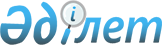 Об утверждении бюджета города Хромтау на 2022-2024 годы
					
			С истёкшим сроком
			
			
		
					Решение Хромтауского районного маслихата Актюбинской области от 30 декабря 2021 года № 160. Прекращено действие в связи с истечением срока
      В соответствии со статьей 9-1 Бюджетного кодекса Республики Казахстан и статьей 6 Закона Республики Казахстан "О местном государственном управлении и самоуправлении в Республике Казахстан", Хромтауский районный маслихат РЕШИЛ:
      1. Утвердить бюджет города Хромтау на 2022-2024 годы согласно приложениям 1, 2 и 3 соответственно, в том числе на 2022 год в следующих объемах:
      1) доходы – 1 631 766 тысяч тенге;
      налоговые поступления – 144 930 тысяч тенге;
      неналоговые поступления – 0 тенге;
      поступления от продажи основного капитала –13 000 тысяч тенге;
      поступления трансфертов – 1 473 836 тысяч тенге;
      2) затраты - 1 661 447 тысяч тенге;
      3) чистое бюджетное кредитование – 0 тенге, в том числе;
      4) сальдо по операциям с финансовыми активами – 0 тенге, в том числе;
      5) дефицит (профицит) бюджета – -29 681 тысяч тенге; 
      6) финансирование дефицита (использование профицита) бюджета – 
      29 681 тысяч тенге, в том числе:
      поступление займов – 0 тенге;
      погашение займов – 0 тенге;
      используемые остатки бюджетных средств – 0 тенге.
      Сноска. Пункт 1 – в редакции решения Хромтауского районного маслихата Актюбинской области от 17.11.2022 № 279 (вводится в действие с 01.01.2022).


      2. Установить, что в доход бюджета города Хромтау зачисляются:
      по налоговым поступлениям:
      подоходный налог, в том числе индивидуальный подоходный налог;
      налоги на собственность, в том числе:
      налоги на имущество;
      земельный налог;
      налог на транспортные средства;
      внутренние налоги на товары, работы и услуги, в том числе платежи за размещение наружной (визуальной) рекламы;
      по неналоговым поступлениям:
      штрафы, налагаемые акимами городов районного значения, сел, поселков, сельских округов за административные правонарушения;
      добровольные сборы физических и юридических лиц;
      доходы от государственной собственности, в том числе:
      доходы от коммунальной собственности города районного значения, села, поселка, сельского округа;
      прочие доходы от коммунальной собственности;
      прочие неналоговые поступления.
      3. Принять к сведению и руководству, что в соответствии со статьей 9 Закона Республики Казахстан от 2 декабря 2021 года "О республиканском бюджете на 2022-2024 годы" с 1 января 2021 года установлено:
      1) минимальный размер заработной платы 60 000 тенге;
      2) месячный расчетный показатель для исчисления пособий и иных социальных выплат, а также для применения штрафных санкций, налогов и других платежей в соответствии с законодательством Республики Казахстан 3 063 тенге;
      3) величина прожиточного минимума для исчисления размеров базовых социальных выплат 36 018 тенге;
      Установить с 1 апреля 2022 года:
      1) месячный расчетный показатель для исчисления пособий и иных социальных выплат – 3 180 тенге;
      2) величину прожиточного минимума для исчисления размеров базовых социальных выплат – 37 389 тенге.
      Сноска. Пункт 3 с изменениями, внесенными решением Хромтауского районного маслихата Актюбинской области от 15.06.2022 № 225 (вводится в действие с 01.01.2022).


      4. В соответствии с решением Хромтауского районного маслихата "Об утверждении Хромтауского районного бюджета на 2022-2024 годы" предусмотреть в бюджете города объем передаваемой субвенции на 2022 год из районного бюджета в сумме 453 900 тысяч тенге.
      5. В соответствии с решением Хромтауского районного маслихата "Об утверждении Хромтауского районного бюджета на 2022-2023 годы" учесть в бюджете города на 2022 год из районного бюджета текущий целевой трансферт в сумме 38 420 тысяч тенге.
      Распределение суммы текущего целевого трансферта определяется на основании решения акима города Хромтау.
      6. Настоящее решение вводится в действие с 1 января 2022 года. Бюджет города Хромтау на 2022 год
      Сноска. Приложение 1 – в редакции решения Хромтауского районного маслихата Актюбинской области от 17.11.2022 № 279 (вводится в действие с 01.01.2022). Бюджет города Хромтау на 2023 год Бюджет города Хромтау на 2024 год
					© 2012. РГП на ПХВ «Институт законодательства и правовой информации Республики Казахстан» Министерства юстиции Республики Казахстан
				
      Секретарь Хромтауского районного маслихата 

Мулдашев Д. Х.
Приложение 1 к решению Хромтауского районного маслихата от 30 декабря 2021 года № 160
Категория
Категория
Категория
Категория
Сумма (тысяча тенге)
Класс
Класс
Класс
Сумма (тысяча тенге)
Подкласс
Подкласс
Сумма (тысяча тенге)
Наименование
Сумма (тысяча тенге)
1
2
3
4
5
I. Доходы
1 631 766
1
Налоговые поступления
144 930
01
Подоходный налог
38 500
2
Индивидуальный подоходный налог
38 500
04
Налоги на собственность
104 998
1
Налоги на имущество
2 465
3
Земельный налог
8 160
4
Налог на транспортные средства
94 173
5
Единый земельный налог
200
05
Внутренние налоги на товары, работы и услуги
1 432
3
Плата за пользование земельными участками
1 132
4
Сборы за ведение предпринимательской и профессиональной деятельности
300
3
03
Продажа земли и нематериальных активов
13 000
1
Поступления от продажи земельных участков
13 000
4
Поступления трансфертов
1 473 836
02
Трансферты из вышестоящих органов государственного управления
1 473 836
3
Трансферты из районного (города областного значения) бюджета
1 473 836
Функциональная группа
Функциональная группа
Функциональная группа
Функциональная группа
Функциональная группа
Сумма (тысяча тенге)
Функциональная подгруппа
Функциональная подгруппа
Функциональная подгруппа
Функциональная подгруппа
Сумма (тысяча тенге)
Администратор бюджетных программ
Администратор бюджетных программ
Администратор бюджетных программ
Сумма (тысяча тенге)
Программа
Программа
Сумма (тысяча тенге)
Наименование
Сумма (тысяча тенге)
1
2
3
4
5
6
II. Затраты
1 661 447
01
Государственные услуги общего характера
122 777
1
Представительные, исполнительные и другие органы, выполняющие общие функции государственного управления
122 777
124
Аппарат акима, города районного значения, села, поселка, сельского округа
122 777
001
Услуги по обеспечению деятельности акима города районного значения, села, поселка, сельского округа
100 551
022
Капитальные расходы государственного органа
22 226
06
Социальная помощь и социальное обеспечение
36 921
2
Социальная помощь
36 921
124
Аппарат акима города районного значения, села, поселка, сельского округа
36 921
003
Оказание социальной помощи нуждающимся гражданам на дому
36 921
07
Жилищно-коммунальное хозяйство
1 044 199
3
Благоустройство населенных пунктов
1 044 199
124
Аппарат акима города районного значения, села, поселка, сельского округа
1 044 199
008
Освещение улиц в населенных пунктов
71 280
009
Обеспечение санитарии населенных пунктов
42 720
010
Содержание мест захоронений и погребение безродных
160
011
Благоустройство и озеленение населенных пунктов
930 039
12
Транспорт и коммуникации
457 550
1
Автомобильный транспорт
457 550
124
Аппарат акима города районного значения, села, поселка, сельского округа
457 550
013
Обеспечение функционирования автомобильных дорог в городах районного значения, селах, поселках, сельских округах
193 483
045
Капитальный и средний ремонт автомобильных дорог в городах районного значения, селах, поселках, сельских округах
264 067
V.Дефицит (профицит) бюджет
29 681
VI.Финансирование дефицита (использование профицита) бюджета
29 681
8
Используемые остатки бюджетных средств
29 681
01
Остатки бюджетных средств
29 681
1
Свободные остатки бюджетных средств
29 681Приложение 2 к решению Хромтауского районного маслихата от 30 декабря 2021 года № 160
Категория
Категория
Категория
Категория
Сумма (тысяча тенге)
Класс
Класс
Класс
Сумма (тысяча тенге)
Подкласс
Подкласс
Сумма (тысяча тенге)
Наименование
Сумма (тысяча тенге)
1
2
3
4
5
I. Доходы
695 767
1
Налоговые поступления
203 447
01
Подоходный налог
92 767
2
Индивидуальный подоходный налог
92 767
04
Налоги на собственность
110 680
1
Налоги на имущество
4 825
3
Земельный налог
15 480
4
Налог на транспортные средства
90 075
05
Внутренние налоги на товары, работы и услуги
300
4
Сборы за ведение предпринимательской и профессиональной деятельности
300
4
Поступления трансфертов
492 320
02
Трансферты из вышестоящих органов государственного управления
492 320
3
Трансферты из районного (города областного значения) бюджета
492 320
Функциональная группа
Функциональная группа
Функциональная группа
Функциональная группа
Функциональная группа
Сумма (тысяча тенге)
Функциональная подгруппа
Функциональная подгруппа
Функциональная подгруппа
Функциональная подгруппа
Сумма (тысяча тенге)
Администратор бюджетных программ
Администратор бюджетных программ
Администратор бюджетных программ
Сумма (тысяча тенге)
Программа
Программа
Сумма (тысяча тенге)
Наименование
Сумма (тысяча тенге)
1
2
3
4
5
6
II. Затраты
695 767
01
Государственные услуги общего характера
60 000
1
Представительные, исполнительные и другие органы, выполняющие общие функции государственного управления
60 000
124
Аппарат акима, города районного значения, села, поселка, сельского округа
60 000
001
Услуги по обеспечению деятельности акима города районного значения, села, поселка, сельского округа
60 000
06
Социальная помощь и социальное обеспечение
14 655
2
Социальная помощь
14 655
124
Аппарат акима города районного значения, села, поселка, сельского округа
14 655
003
Оказание социальной помощи нуждающимся гражданам на дому
14 655
07
Жилищно-коммунальное хозяйство
450 212
3
Благоустройство населенных пунктов
450 212
124
Аппарат акима города районного значения, села, поселка, сельского округа
450 212
008
Освещение улиц в населенных пунктов
70 000
009
Обеспечение санитарии населенных пунктов
44 000
011
Благоустройство и озеленение населенных пунктов
336 212
12
Транспорт и коммуникации
170 900
1
Автомобильный транспорт
170 900
124
Аппарат акима города районного значения, села, поселка, сельского округа
170 900
013
Обеспечение функционирования автомобильных дорог в городах районного значения, селах, поселках, сельских округах
170 500
045
Капитальный и средний ремонт автомобильных дорог в городах районного значения, селах, поселках, сельских округах
400Приложение 3 к решению Хромтауского районного маслихата от 30 декабря 2021 года № 160
Категория
Категория
Категория
Категория
Сумма (тысяча тенге)
Класс
Класс
Класс
Сумма (тысяча тенге)
Подкласс
Подкласс
Сумма (тысяча тенге)
Наименование
Сумма (тысяча тенге)
1
2
3
4
5
I. Доходы
744 470
1
Налоговые поступления
252 150
01
Подоходный налог
141 470
2
Индивидуальный подоходный налог
141 470
04
Налоги на собственность
110 680
1
Налоги на имущество
4 825
3
Земельный налог
15 480
4
Налог на транспортные средства
90 075
05
Внутренние налоги на товары, работы и услуги
300
4
Сборы за ведение предпринимательской и профессиональной деятельности
300
4
Поступления трансфертов
492 320
02
Трансферты из вышестоящих органов государственного управления
492 320
3
Трансферты из районного (города областного значения) бюджета
492 320
Функциональная группа
Функциональная группа
Функциональная группа
Функциональная группа
Функциональная группа
Сумма (тысяча тенге)
Функциональная подгруппа
Функциональная подгруппа
Функциональная подгруппа
Функциональная подгруппа
Сумма (тысяча тенге)
Администратор бюджетных программ
Администратор бюджетных программ
Администратор бюджетных программ
Сумма (тысяча тенге)
Программа
Программа
Сумма (тысяча тенге)
Наименование
Сумма (тысяча тенге)
1
2
3
4
5
6
II. Затраты
744 470
01
Государственные услуги общего характера
60 000
1
Представительные, исполнительные и другие органы, выполняющие общие функции государственного управления
60 000
124
Аппарат акима, города районного значения, села, поселка, сельского округа
60 000
001
Услуги по обеспечению деятельности акима города районного значения, села, поселка, сельского округа
60 000
06
Социальная помощь и социальное обеспечение
14 655
2
Социальная помощь
14 655
124
Аппарат акима города районного значения, села, поселка, сельского округа
14 655
003
Оказание социальной помощи нуждающимся гражданам на дому
14 655
07
Жилищно-коммунальное хозяйство
498 915
3
Благоустройство населенных пунктов
498 915
124
Аппарат акима города районного значения, села, поселка, сельского округа
498 915
008
Освещение улиц в населенных пунктов
70 000
009
Обеспечение санитарии населенных пунктов
44 000
011
Благоустройство и озеленение населенных пунктов
384 914
12
Транспорт и коммуникации
170 900
1
Автомобильный транспорт
170 900
124
Аппарат акима города районного значения, села, поселка, сельского округа
170 900
013
Обеспечение функционирования автомобильных дорог в городах районного значения, селах, поселках, сельских округах
170 500
045
Капитальный и средний ремонт автомобильных дорог в городах районного значения, селах, поселках, сельских округах
400